 О введении особого противопожарного режима на территории сельского поселения  Бельский сельсовет муниципального района Гафурийский район Республики Башкортостан        В соответствии с Федеральным законом «О пожарной безопасности» от 21 декабря 1994 года №69-ФЗ, Федеральным законом Российской Федерации от 6 октября 2003 г. №131-ФЗ «Об общих принципах организации местного самоуправления в Российской Федерации», Постановления администрации МР Гафурийский район РБ №1705 от 17.08.2015 г., в связи с ростом количества пожаров, в целях повышения качества проводимых противопожарных мероприятий и стабилизации противопожарной обстановки на территории сельского поселения Бельский сельсовет, Администрация сельского поселения Бельский сельсовет муниципального района Гафурийский район Республика БашкортостанПостановляет:1.Ввести с 18 августа 2015 года по 30 сентября 2015 года на территории сельского поселения Бельский сельсовет муниципального района Гафурийский район РБ особый противопожарный режим.2.Запретить на период действия особого противопожарного режима разведение костров, пала травы и сжигание мусора на территориях лесного фонда и населенных пунктов, сжигание бытовых и промышленных отходов  (мусора).3. Рекомендовать руководителям учреждений и организаций:- принять распоряжения по обеспечению пожарной безопасности жилого сектора и объектов с массовым пребыванием людей;- обеспечить выполнение требований особого противопожарного режима на закрепленных территориях;- провести заседания комиссий по чрезвычайным ситуациям и  обеспечению пожарной безопасности, оперативные совещания с рассмотрением вопроса  об обеспечении пожарной безопасности в период  новогодних праздничных дней и безопасности эксплуатации  объектов жизнеобеспечения;- организовать проведение дополнительных противопожарных инструктажей с дежурным персоналом учреждений  образования, здравоохранения, культурно-зрелищных заведений. - пожарную технику содержать в исправном состоянии и обеспечить необходимым количеством горюче-смазочных материалов;- обеспечить беспрепятственный проезд пожарной техники к водоисточникам,  используемым для пожаротушения, обеспечит устойчивой телефонной связью учреждения;- расширить противопожарную агитацию и пропаганду путем установки рекламных щитов в местах массового пребывания людей;-  принять меры по предотвращению проникновения граждан без определенного места жительства в чердачные и подвальные помещения  зданий, теплоизоляционные  камеры.4. Рекомендовать участковому уполномоченному полиции Рахматуллину З.Т.- активизировать проведение профилактических противопожарных мероприятий в жилом секторе. В ходе проверок особое внимание обратить на места проживания одиноких престарелых граждан, инвалидов, многодетных семей и лиц, злоупотребляющих  спиртными напитками и состоящих на профилактических учетах;- осуществлять контроль за исполнением законодательства по устранению ограничений и запретов в сфере реализации алкогольной и табачной продукции.5.Контроль  за исполнением данного постановления оставляю за собой.Глава сельского поселения:                                                           Ю.З.АхмеровБАШ?ОРТОСТАН РЕСПУБЛИКА№Ы;АФУРИ РАЙОНЫ МУНИЦИПАЛЬ РАЙОНЫНЫ*БЕЛЬСКИЙ АУЫЛСОВЕТЫ АУЫЛ БИЛ"М"№Е           ХАКИМИ"ТЕБАШ?ОРТОСТАН РЕСПУБЛИКА№Ы;АФУРИ РАЙОНЫ МУНИЦИПАЛЬ РАЙОНЫНЫ*БЕЛЬСКИЙ АУЫЛСОВЕТЫ АУЫЛ БИЛ"М"№Е           ХАКИМИ"ТЕ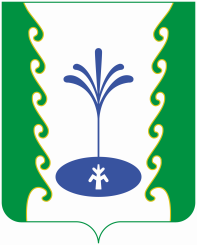 АДМИНИСТРАЦИЯСЕЛЬСКОГО ПОСЕЛЕНИЯБЕЛЬСКИЙ СЕЛЬСОВЕТМУНИЦИПАЛЬНОГО РАЙОНА ГАФУРИЙСКИЙ РАЙОНРЕСПУБЛИКИ БАШКОРТОСТАНАДМИНИСТРАЦИЯСЕЛЬСКОГО ПОСЕЛЕНИЯБЕЛЬСКИЙ СЕЛЬСОВЕТМУНИЦИПАЛЬНОГО РАЙОНА ГАФУРИЙСКИЙ РАЙОНРЕСПУБЛИКИ БАШКОРТОСТАН?АРАРПОСТАНОВЛЕНИЕ17 август 2015 й.№2317 августа  2015 г.